Srečko Kosovel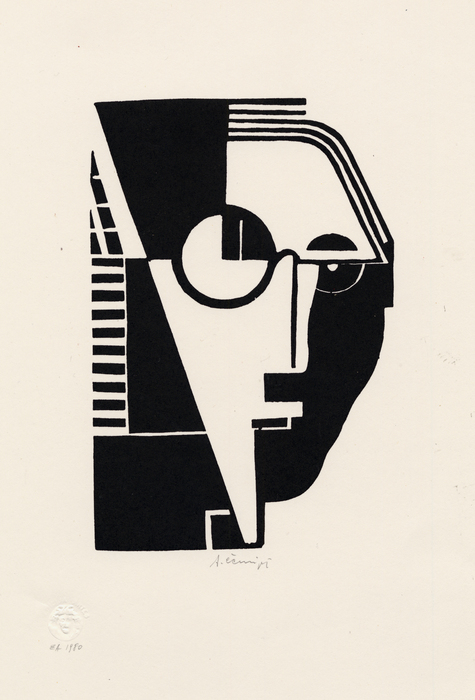 Kons 41. Kakšen je svet, kot ga slika pesnik v Kons 4? Obkroži ustrezne rešitve.Lahko potegnemo kakšno vzporednico z današnjim svetom? Pojasni.2. Bi lahko bil prvi del pesmi sestavljen iz časopisnih naslovov? Utemelji.______________________________________________________________________________________________________________________________________________________3. V prvem delu pesmi avtor navaja različne vrednote, ki so bile v njegovem času preganjane, nezaželene. Razpredelnico dopolni tako, da k posameznem pojmu izpišeš ustrezen citat iz pesmi.4. Kakšen namen naj bi imela frajtar in žandar v družbi?______________________________________________________________________________________________________________________________________________________5. So imena, osebnosti malih ljudi pomembni? Zakaj meniš, da pesnik ob kaznih oseb ne poimenuje osebno, ampak z matematičnimi oznakami?______________________________________________________________________________________________________________________________________________________6. Pesem bi lahko razdelili na objektivni in subjektivni del. Izpiši verz, s katerim se začne slednji.___________________________________________________________________________7. Kaj pomeni, da je pripovedovalec postal trd kot jeklo? Razloži s svojimi besedami.______________________________________________________________________________________________________________________________________________________8. Pesem je glede na temo, ki jo obravnava:A   zgodovinska            B   socialna            C   osebno izpovednaUtemelji.___________________________________________________________________________9. Zakaj je pesem konstruktivistična? Utemelji._________________________________________________________________________________________________________________________________________________________________________________________________________________________________10. Poišči in izpiši podatke o življenju in delu Srečka Kosovela.A   harmoničenB   kaotičenC   pravičenČ   krivičenD   brezčutenE   obzirenF    stabilenG   nestabilenNEZAŽELENA VREDNOTACITAT IZ PESMI (verz ali dva)Stabilnost, urejenostZnanost (teorija o relativnosti)DrugačnostSvoboda, neodvisnost